返璞歸真：ZENTIH令1969年出品的首款DEFY腕錶煥發新生繼憑藉1960和1970年代El Primero歷史錶款復刻版而備受讚譽和追捧後，Zenith錶廠又將目光轉向另一款1969年的不朽傑作，隆重推出DEFY Revival A3642復刻版腕錶，以現代手法重新演繹最早的DEFY系列錶款。1969年不僅是Zenith的輝煌歷史，乃至整個製錶行業發展歷史中具有里程碑意義的一年，還見證了El Primero機芯橫空面世，而DEFY系列更是在同一年推出，成為錶廠為製錶愛好者帶來的另一意外驚喜。當年風靡一時的石英腕錶幾乎令瑞士傳統製錶行業面臨滅頂之災，而Zenith在此危機中立場堅定，逆勢而為，設計出一款採用獨特前衛設計的時計，其堅固耐用程度令當時的量產電子腕錶望塵莫及，力證機械機芯的獨到優勢和存在理由。DEFY A3642腕錶由此成為體現錶廠大膽想法的載體，令錶廠得以在探索匠心設計和卓越性能的道路上獨闢蹊徑。A3642腕錶還由此獲得了「coffre-fort」的稱號；在法語中，「coffre-fort」意為「銀行金庫」或「保險箱」。腕錶採用引人注目的八邊形錶殼，搭配十四邊形錶圈，簡約俐落的線條和採用不同潤飾的刻面流露大膽堅毅氣息，亦成為凝聚於現代Zenith DEFY系列之中的一大特色。DEFY原創腕錶配備由著名的Gay Frères公司設計並製作的「ladder」精鋼錶鏈，極富幾何美感的設計與洋溢運動氣息的精鋼錶鏈相結合，確實敢為人先。DEFY Revival A3642腕錶及其現代復刻版錶款採用旋入式錶冠，防水深度達30 ATM（300米），是名副其實適合所有場合的全地形腕錶。DEFY Revival A3642復刻版腕錶使用1969年的原版生產方案，以令人驚歎的細節重現原創腕錶的迷人風采，逐一還原令原創腕錶傲立於時代的所有細節和獨特設計元素，由此樹立行業典範，為現代DEFY系列錶款帶來源源不絕的靈感。暖灰色錶盤色澤從中央向邊緣逐漸加深，呈現迷人的漸變效果，在同類型作品中開創先河，於1969年驚豔亮相。獨特的方形鑲貼時標飾有橫向凹紋，予人恆動不息的錯覺。寬大的劍形指針大幅覆以SuperLumiNova超級夜光物料，色澤與原創腕錶上的氚塗層類似，搭配槳形秒針，是當時眾多Zenith腕錶的重要特色之一。事實上，復刻版腕錶與其原創錶款在外觀上的唯一區別，在於所用的藍寶石水晶鏡面、透明錶背和夜光物料類型。而在腕錶內部，也各有千秋。原創腕錶採用點綴四芒星形紋章的封閉式錶背，該星形圖案曾為品牌標誌，並已成為多年來反覆出現的設計元素，而透過DEFY Revival A3642復刻版腕錶所配備的透明藍寶石水晶錶背，清晰可見所搭載的錶廠自製Elite 670型自動上鏈機芯，振頻為4赫茲（28,800次/小時），上滿鏈後動力儲存為50小時。Zenith推出的DEFY Revival A3642復刻版腕錶，不僅生動再現1960年代最狂放出眾的錶款之一，更溯本追源，探尋錶廠最大膽鮮明、極富創新理念的系列之獨特源起。Zenith計劃以DEFY原創腕錶為藍本，結合更為時尚現代的佈局結構與全新高度的性能水準，推出現代版錶款，敬請期待。ZENITH：觸手分秒之真。Zenith鼓勵每個人心懷鴻鵠之志，砥礪前行，讓夢想成真。Zenith於1865年創立，是首間具有現代意義的製錶商，自此，品牌的腕錶便陪伴有遠大夢想的傑出人物實現改寫人類歷史的壯舉，如路易•布萊里奧（Louis Blériot）歷史性地飛越英倫海峽、菲利克斯•鮑加特納（Felix Baumgartner）破紀錄地以自由降落方式完成平流層跳躍。Zenith亦彰顯女性的遠見卓識與開拓精神，並設計了可供女性分享經驗、鼓勵其他女性實現夢想的DREAMHERS平台，向女性在過去和現在取得的卓越成就致敬。Zenith所有腕錶作品皆搭載由品牌自行開發和製造的機芯。自世界上首款自動計時機芯——El Primero機芯——於1969年面世以來，Zenith便成為計時複雜功能的翹楚，最新推出的Chronomaster系列計時精確至1/10秒，而DEFY 21系列更精確至1/100秒。自1865年以來，Zenith陪伴敢於挑戰自己並突破界限的人士，共同創造瑞士製錶業的未來。觸手分秒之真，就在當下。DEFY REVIVAL A3642復刻版腕錶型號：03.A3642.670/75.M3642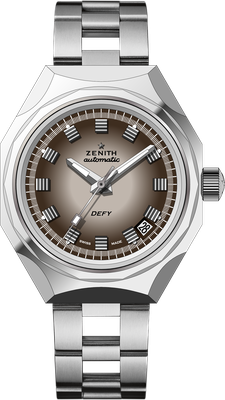 特色：1969年原創A3642腕錶復刻版。八邊形錶殼，搭配經典十四邊形錶圈。限量發行250枚。 機芯：Elite 670型自動上鏈機芯振頻：28,800次/小時（4赫茲）
動力儲存：至少50小時功能：中置時、分顯示。中置秒針。日期顯示位於4:30位置
修飾：  全新星形擺陀經過緞光處理
售價：6900瑞士法郎材質：精鋼防水深度：300米錶殼：37毫米錶盤：棕色漸變錶盤
時標：鍍銠琢面 指針：鍍銠琢面覆SuperLuminova SLN C1超級夜光物料錶帶及錶扣：精鋼「Ladder」錶鏈。